Rencana Pembelajaran Semester (RPS)Perguruan Tinggi	: Universitas MulawarmanFakultas	: KehutananJurusan/Program Studi	: S1 KehutananMatakuliah	: Teknologi Kimia Serat dan BiopolimerKode Matakuliah	: .Semester/SKS	: VI / 2 SKSMata kuliah Prasayarat	: 1. Kimia Dasar	  2. Sifay-sifat KayuDosen Pengampu	: 1. Enih Rosamah	  2. Wiwin Suwinarti	  3. Harlinda Kuspradini	  4. Enos Tangke ArungCapaian Pembelajaran Lulusan (CPL):Aspek Sikap:S1	: Bertakwa kepada Tuhan Yang Maha Esa dan mampu menunjukkan sikap religiusS2	: Menjunjung tinggi nilai kemanusiaan dalam menjalankan tugas berdasarkan agama, moral, dan etikaS3	: Menginternalisasi nilai, norma, dan etika akademikS4	: Berperan sebagai warga negara yang bangga dan cinta tanah air, memiliki nasionalisme serta rasa tanggung jawab pada negara dan bangsaS5	: Menghargai keanekaragaman budaya, pandangan, agama, dan kepercayaan, serta pendapat atau temuan orisinal orang lainS6	: Berkontribusi dalam peningkatan mutu kehidupan bermasyarakat, berbangsa, bernegara, dan kemajuan peradaban berdasarkan PancasilaS7	: Bekerjasama dan memiliki kepekaan sosial serta kepedulian terhadap masyarakat dan lingkunganS8	: Taat hukum dan disiplin dalam kehidupan bermasyarakat dan bernegaraS9	: Menginternalisasi semangat kemandirian, kejuangan, dan kewirausahaanS10	: Menunjukkan sikap bertanggungjawab atas pekerjaan di bidang keahlian ilmu kehutanan khususnya hutan tropis lembap dan lingkungannya secara mandiriS11		: Mempunyai jiwa kepemimpinan dan dapat bekerjasama dalam timAspek Pengetahuan:P1	:Menguasai konsep teoritis dan prinsip-prinsip pokok ilmu kehutanan khususnya hutan tropis lembap dan lingkungannyaP2	:Menguasai aplikasi ilmu-ilmu kehutananP3	:Menguasai pengetahuan tentang teknologi kehutanan dan penerapannyaP4	:Menguasai pengetahuan tentang prinsip-prinsip pengelolaan/manajemen hutan yang meliputi perencanaan dan  pengelolaan hutan,  pemanenan hutan, peraturan perundangan kehutanan, ekonomi dan sosial kehutananP5	:Menguasai pengetahuan tentang prinsip-prinsip budidaya hutan dan penerapannyaP6	:Menguasai pengetahuan tentang teknologi, pemanfaatan dan pengolahan  hasil hutan berupa kayu maupun non kayu beserta limbahnya serta pengelolaan industri pengolahan hasil hutanP7	:Menguasai pengetahuan tentang prinsip-prinsip konservasi hutan dan lingkungan serta penerapannyaAspek Keterampilan Umum:KU1	:Mampu menerapkan pemikiran logis, kritis, sistematis dan inovatif dalam kontek pengembangan implementasi iptek yang memperhatikan dan menerapkan nilai sesuai dengan bidang keahlian ilmu kehutanan khususnya hutan tropis lembap dan lingkungannyaKU2	:Mampu menunjukkan kinerja mandiri, bermutu dan terukurKU3	:Mampu mengkaji implikasi pengembangan atau implementasi iptek yang memperhatikan dan menerapkan nilai humaniora sesuai dengan keahlian ilmu kehutanan berdasarkan kaidah,  tata cara dan etika ilmiah untuk menghasilkan solusi dan gagasan serta deskripsi saintifikKU4	:Mampu menyusun deskripsi saintifik hasil kajian tersebut di atas dalam bentuk skripsi atau laporan tugas akhir, dan mengunggahnya dalam laman perguruan tinggi.KU5	:Mampu membuat keputusan secara tepat untuk menyelesaikan masalah di bidang kehutanan tropis lembap berdasarkan analisis data dan informasiKU6	:Mampu membangun jaringan kerja dengan pembimbing, kolega di dalam dan luar lembaganyaKU7	:Mampu bertanggungjawab atas pencapaian hasil kerja kelompok dan melakukan supervisi dan evaluasi terhadap penyelesaian pekerjaan yang ditugaskan kepada pekerja yang berada dibawah tanggung jawabnyaKU8	:Mampu melakukan proses evaluasi diri terhadap kelompok kerja yang berada di bawah tanggung jawabnya, dan mampu mengelola pembelajaran secara mandiriKU9	:Mampu mendokumentasikan, menyimpan, mengamankan, dan menemukan kembali data untuk menjamin kesahihan data dan mencegah plagiasiKU10:Mampu memimpin, bekerjasama dalam tim, berwirausaha termasuk social entrepreneurship dan memanfaatkan big data yang ada di dunia mayaAspek Keterampilan Khusus:KK1	:Mampu merencanakan, melaksanakan, mengorganisasikan dan mengevaluasi kegiatan di bidang pengelolaan, konservasi dan budidaya hutan tropis lembap dan lingkungannya serta pengolahan hasil hutan kayu dan bukan kayuKK2	:Mampu menerapkan ilmu pengetahuan dan keterampilan di bidang pengelolaan, konservasi, budidaya hutan tropis lembap dan lingkungannya serta pengolahan hasil hutan kayu dan bukan kayuKK4	:Mampu mengaplikasikan pengetahuan  teknis dan teknologi informasi tentang pengelolaan hutan tropis lembap dan lingkungannya serta industri pengolahan hasil hutan serta perubahan iklimKK6	:Mampu bekerjasama dengan berbagai pihak (nasional/ internasional) dalam mengatasi masalah di bidang kehutananKK7	:Mampu menerapkan nilai-nilai lingkungan yang telah disepakati dunia internasional dalam mitigasi perubahan iklim	CPL Prodi yang dibebankan pada mata kuliah: Capaian Pembelajaran Mata Kuliah: Setelah mengikuti mata kuliah ini, mahasiswa diharapkan mampu menerapkan dan mengimplementasikan teori-teori teknik dan proses pengolahan serat alam dan polimer bahan alam dalam mendapatkan produk berbasis serat dan polimer alam sebagai acuan dalam pengolahan hasil hutan. Mahasiswa mampu menjelaskan pengertian, tujuan dan pemanfatan produk serat alam dan polimer bahan alam.PIP Unmul yang diintegrasikan:Hutan tropis lembap dan lingkungannya.Deskripsi Mata Kuliah:Teknologi Serat dan Polimer Alam merupakan salah satu mata kuliah pilihan Teknologi Hasil Hutan yang mempelajari tentang teknik dan proses mendapatkan serat dan polimer alam dari kayu dan non-kayu.Daftar Referensi:Anonim. 1995. Kimia Umum. Diktat Kuliah. Jurusan Kimia Fakultas Matematika dan Ilmu Pengetahuan Alam. IPB. Bogor.Challa, G. 1993. Polymer Chemistry. An Introduction. Ellis Horwood. New York.Cowd, M.A. dan Stark J.G. 1991. Kimia Polimer. Penerbit ITB. Bandung.Odian, G. 1998. Principles of Polymerization. Third Edition. John Wiley & Sons, Inc. New York Singapore.O’Driscoll. 1964. The Nature and Chemistry of high Polymers. Reinhold Publishing Corporation. London.Rosamah, E. 2004. Einige Aspekte der Tanninverleimung. Dissertation. Georg-August Universität Göttingen, Germany. Cuvillier Verlag . Göttingen. ISBN 3-86537-255-4Stevens M.P. (Sopyan, I). 2001. Kimia Polimer. Cetakan Pertama. Pradnya Paramita. Jakarta.Artikel JurnalKolowski, R. And M.M. Talarczyk. 2020. Handbook of Natural Fibres 2nd Edition Volume 1. Woodhead Publishing.Kolowski, R. And M.M. Talarczyk. 2020. Handbook of Natural Fibres 2nd Edition Volume 2. Woodhead Publishing.Fanguiero, R and S. Rana. 2015. Natural Fibres: Advances in Science and Technology Towards Industrial Applications. Springer.Jurnal tentang seratLampiran:  Bahan AjarMatriks Rencana Asesmen dan Evaluasi Mata KuliahContoh Soal/Latihan/Penugasan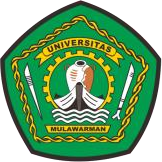 KEMENTERIAN PENDIDIKAN, KEBUDAYAAN, RISET DAN TEKNOLOGI UNIVERSITAS MULAWARMANFAKULTAS KEHUTANANPROGRAM STUDI KEHUTANAN PROGRAM SARJANAKEMENTERIAN PENDIDIKAN, KEBUDAYAAN, RISET DAN TEKNOLOGI UNIVERSITAS MULAWARMANFAKULTAS KEHUTANANPROGRAM STUDI KEHUTANAN PROGRAM SARJANAKEMENTERIAN PENDIDIKAN, KEBUDAYAAN, RISET DAN TEKNOLOGI UNIVERSITAS MULAWARMANFAKULTAS KEHUTANANPROGRAM STUDI KEHUTANAN PROGRAM SARJANANo. Dok: 01/RPSKEMENTERIAN PENDIDIKAN, KEBUDAYAAN, RISET DAN TEKNOLOGI UNIVERSITAS MULAWARMANFAKULTAS KEHUTANANPROGRAM STUDI KEHUTANAN PROGRAM SARJANAKEMENTERIAN PENDIDIKAN, KEBUDAYAAN, RISET DAN TEKNOLOGI UNIVERSITAS MULAWARMANFAKULTAS KEHUTANANPROGRAM STUDI KEHUTANAN PROGRAM SARJANAKEMENTERIAN PENDIDIKAN, KEBUDAYAAN, RISET DAN TEKNOLOGI UNIVERSITAS MULAWARMANFAKULTAS KEHUTANANPROGRAM STUDI KEHUTANAN PROGRAM SARJANATgl. Terbit: KEMENTERIAN PENDIDIKAN, KEBUDAYAAN, RISET DAN TEKNOLOGI UNIVERSITAS MULAWARMANFAKULTAS KEHUTANANPROGRAM STUDI KEHUTANAN PROGRAM SARJANAKEMENTERIAN PENDIDIKAN, KEBUDAYAAN, RISET DAN TEKNOLOGI UNIVERSITAS MULAWARMANFAKULTAS KEHUTANANPROGRAM STUDI KEHUTANAN PROGRAM SARJANAKEMENTERIAN PENDIDIKAN, KEBUDAYAAN, RISET DAN TEKNOLOGI UNIVERSITAS MULAWARMANFAKULTAS KEHUTANANPROGRAM STUDI KEHUTANAN PROGRAM SARJANANo. Revisi:KEMENTERIAN PENDIDIKAN, KEBUDAYAAN, RISET DAN TEKNOLOGI UNIVERSITAS MULAWARMANFAKULTAS KEHUTANANPROGRAM STUDI KEHUTANAN PROGRAM SARJANAKEMENTERIAN PENDIDIKAN, KEBUDAYAAN, RISET DAN TEKNOLOGI UNIVERSITAS MULAWARMANFAKULTAS KEHUTANANPROGRAM STUDI KEHUTANAN PROGRAM SARJANAKEMENTERIAN PENDIDIKAN, KEBUDAYAAN, RISET DAN TEKNOLOGI UNIVERSITAS MULAWARMANFAKULTAS KEHUTANANPROGRAM STUDI KEHUTANAN PROGRAM SARJANAHalaman:Disusun oleh: Disusun oleh: Divalidasi oleh: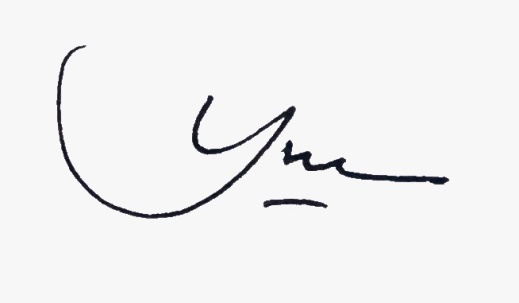 Disahkan oleh:Disahkan oleh:Koordinator Mata Kuliah Nama: Dr. Ir. Enih Rosamah, M.Sc.  NIP 19660817 199103 2 001Koordinator Mata Kuliah Nama: Dr. Ir. Enih Rosamah, M.Sc.  NIP 19660817 199103 2 001Koordinator Prodi:Nama: Dr.Hut. H. Yuliansyah, S.Hut., M.PNIP 19740712 200212 1 001Wakil Dekan 1 Bid. Akademik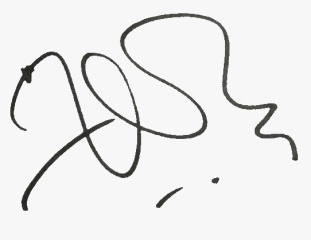 Nama: Prof. Dr.Harlinda Kuspradini, S.Hut, MP.NIP 19750428 200112 2 001Wakil Dekan 1 Bid. AkademikNama: Prof. Dr.Harlinda Kuspradini, S.Hut, MP.NIP 19750428 200112 2 001Pert Ke-/Tgl/DosenKemampuan Khusus/ Sub-CPMKIndikatorBahan KajianModel/ Metode PembelajaranPengalaman BelajarPenilaianPenilaianPenilaianRefPert Ke-/Tgl/DosenKemampuan Khusus/ Sub-CPMKIndikatorBahan KajianModel/ Metode PembelajaranPengalaman BelajarJenisKriteriaBobotRef1Mengerti dan memahami tujuan, manfaat mengikuti mata kuliah, cakupan dan ringkasan yang akan dipelajari.Menguraikan tujuan, manfaat mengikuti mata kuliah, cakupan dan ringkasan yang akan dipelajariKontrak belajarGambaran umum tentang teknologi serat dan polimer alamCeramah, diskusi, tanya jawab via Daring sinkronus (zoom meeting/GM), Asinkronus via MOLSMahasiswa menyimak dan memahami tujuan, manfaat mengikuti mata kuliah, cakupan dan ringkasan yangakan dipelajari.Tes lisanKetepatan menjelaskan tujuan PBM tentang pengolahan dan pemanfaatan serat dan polimer alam10%2-3,82-3Mahasiswa mampu menjelaskan Polimer alam dan Polimer lam khusus:Karet, gutta percha, Lignin, Lak kuning (Shellac), Amber dll, Polimer turunan minyak tinggiMenjelaskan jenis polimer alamMenguraikan perbedaan Karet,gutta percha, Lignin, Lak kuning (Shellac), Amber dll, Polimer turunan minyak tinggi /tall oilPolimer alam dan Polimer lam khusus: Karet, gutta percha, Lignin, Lak kuning(Shellac), Amber dll, Polimer turunan minyak tinggi /tall oil)Ceramah, diskusi, tanya jawab via Daring sinkronus (zoom meeting/GM), Asinkronus via MOLSMahasiswa menyimak penjelasan mengenai jenis polimer alamdan polimer alamkhusus:Karet, gutta percha, Lignin, Lak kuning (Shellac), Amber dll, Polimer turunanminyak tinggiTes TulisKetepatan menjelaskan jenis polimer alamKetepatanMenguraikan perbedaan Karet, gutta percha, Lignin, Lak kuning (Shellac), Amber dll, Polimer turunan minyaktinggi10%2,4,5,84Mahasiswa mampu menjelaskan konsep umum tentang polimer perekat sintetis vs perekat alamiMahasiswa mengerti, memahami dan menjelaskan proses polimerisasi dan memahami jenis- jenis bahan perekat alamiMenjelaskan jenis proses polimerisasi pada perekat sintetis dan perekat alamiMenguraikan perbedaan polimerisasi perekat sintetis dan perekat alamiPolimer perekat sintetis vs alamiTannin formaldehida, Resorsin Formaldehida, Bahan perekat alami berbasis lignin dan proteinCeramah, diskusi, tanya jawab via Daring sinkronus (zoom meeting/GM), Asinkronus via MOLSMahasiswa menyimak penjelasan tentang polimer perekat sintetis vs alami Tannin formaldehida, Resorsin Formaldehida, Bahan perekat alami berbasis lignin dan proteinTes TulisKetepatan menjelaskan jenis perekat sintetis dan perekat alamiKetepatan menguraikan perbedaan Polimer perekat sintetis vs alami, contoh TF, RF, TUF, TMF, perekat berbasis liginin, protein10%1,3-55-6Mengerti, memahami dan mampu menjelaskan tek nano, preparasi, ekstraksi, karakterisasi,isolasi, produksi dan aplikasi nano selulosaMenjelaskan tentang teknologi nano selulosaMenguraikan cara preparasi, ekstraksi, karakterisasi,isolasi, produksi danaplikasi nano selulosaTeknologi Nano NanoSelulosa: Preparasi, ekstraksi, karakterisasi,isolasi, produksi dan aplikasiCeramah, diskusi, tanya jawab via Daring sinkronus (zoom meeting/GM), Asinkronus via MOLSTeknologi nano, nano selulosa, preparasi hinggan aplikasi nano selulosaTes TulisKetepatan menjelaskan nano selulosaKetepatan menguraikan preparasi, ekstraksi, karakterisasi, isolasi,produksi dan aplikasi nano selulosa15%7Mengerti, memahami dan mampu menjelaskan jenis- jenis polimer industri dan melakukan pemilahan berdasarkan kelompok (jenis)Menjelaskan jenis- jenis polimer industri dan melakukan pemilahan berdasarkan kelompok (jenis)Menguraikan tentang polimer berbasis produk alam, mis:plastik biodegradable,edible film, dllPolimer-polimer industri Polimer berbasis produk alamMis:plastik biodegradable, edible film, dllCeramah, diskusi, tanya jawab via Daring sinkronus (zoom meeting/GM), Asinkronus via MOLSMahasiswa menyimak penjelasan tentang jenis-jenis polimer industri, contohnya polimer berbasis produk alam, mis:plastik biodegradable, edible film, dllTes TulisKetepatan menjelaskan tentang jenis-jenis polimer industri, (polimer berbasis produk alam, plastic, biodegradable, edible film, dll10%1,3-58UTSUTSUTSUTSUTSUTSUTSUTSUTS9Mahasiswa mampu menjelaskan gambaran umum tentang pengertian, klasifikasi, jenis dan bentuk pemanfaatan seratMenguraikan pengertian, klasifikasi, jenis dan bentuk pemanfaatan seratPengertian, klasifikasi, jenis dan bentuk pemanfaatan seratCeramah, diskusi, tanya jawab via Daring sinkronus (zoom meeting/GM), Asinkronus via MOLSMahasiswa menyimak penjelasan tentang pengertian, klasifikasi, jenis dan bentuk pemanfaatan seratTes TulisKetepatan menjelaskan pengertian, klasifikasi, jenis dan bentuk pemanfaatan serat10%9, 1210-11Mahasiswa mampu menjelaskan tentang peluang, tantangan dan perkembangan pengolahan seratMenguraikan peluang, tantangan dan perkembangan pengolahan seratpeluang, tantangan dan perkembangan pengolahan seratCeramah, diskusi, tanya jawab via Daring sinkronus (zoom meeting/GM), Asinkronus via MOLSMahasiswa menyimak penjelasan tentang peluang, tantangan dan perkembanganpengolahan seratTes TulisKetepatan menjelaskan peluang, tantangan dan perkembangan pengolahan serat10%10-11,1212-13Mahasiswa mampu menjelaskan tentang sifat-sifat dan karakteristik seratMenguraikan sifat- sifat dan karakteristik seratsifat-sifat dan karakteristik seratCeramah, diskusi, tanya jawab via Daring sinkronus (zoom meeting/GM), Asinkronus via MOLSMahasiswa menyimak penjelasan tentang sifat-sifat dankarakteristik seratTes TulisKetepatan menjelaskan sifat-sifat dan karakteristik serat10%10-11,1214-15Mahasiswa mampu menjelaskan tentang teknologi pengolahan seratMenguraikan teknologi pengolahan seratteknologi pengolahan seratCeramah, diskusi, tanya jawab via Daring sinkronus (zoom meeting/GM), Asinkronus via MOLSMahasiswa menyimak penjelasan tentang teknologi pengolahanseratTes TulisKetepatan menjelaskan teknologi pengolahan serat15%10-11,1216UASUASUASUASUASUASUASUASUAS